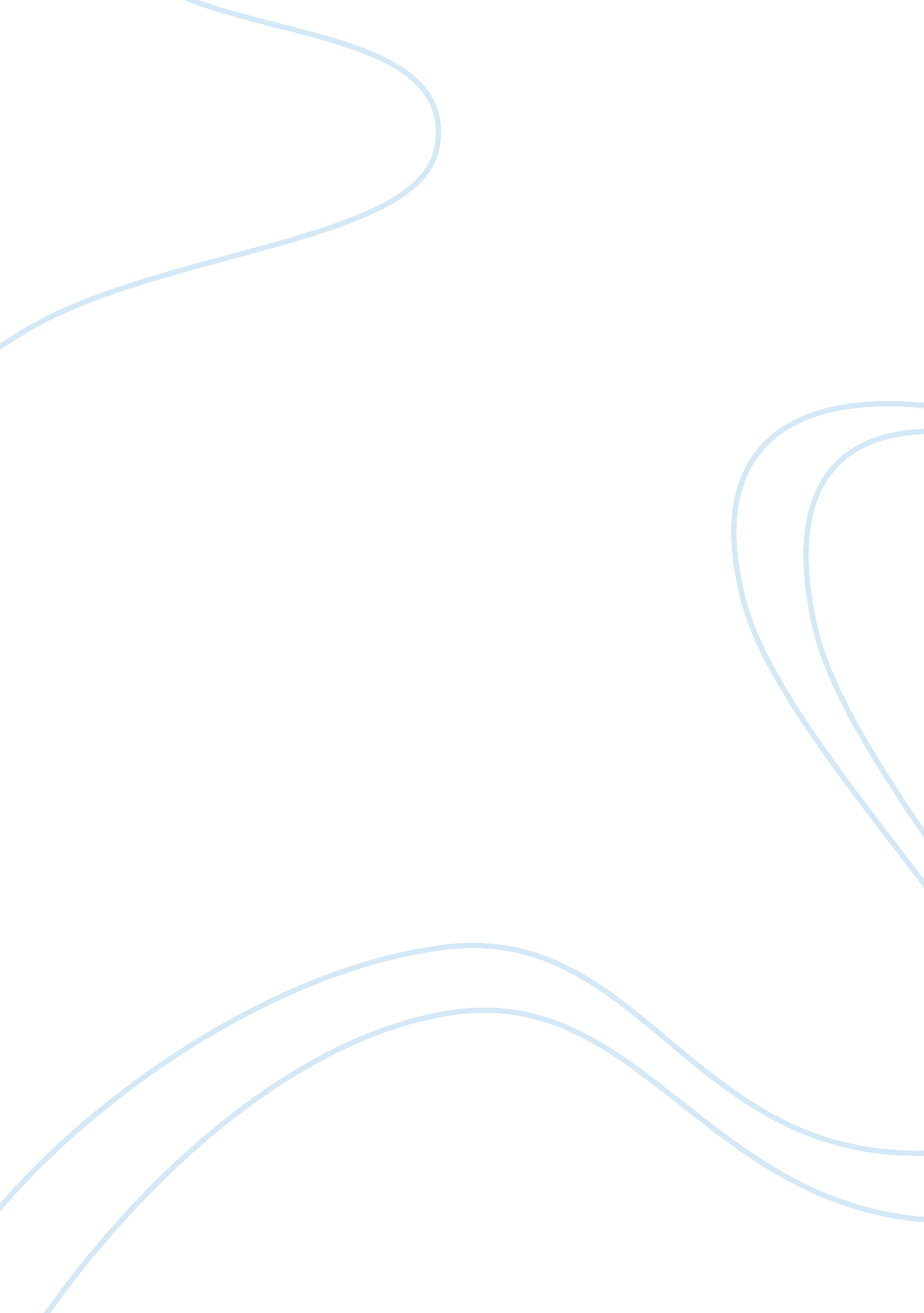 Bilingual and multilingual personEducation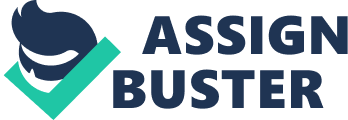 Does every person grow with a mother tongue language or languages as a bilingual or multilingual? – This does not make any sense. Did you mean – A majority of people are raised as bilinguals or multilingual. A total and willful abandonment of one’s own mother tongue. First, living abroad might destroy a person`s mother tongue. The other factor is abandoning the language. 

Some might lose everything about the language and others might lose some skills such as writing formally or speaking properly. However, the degree of loss is relative; some may completely forget their mother tongues or their first language while others may retain parts of it. In cases where the migrants practice their traditions in their adoptive country, they are far more likely to retain their first language and acquire the second one, i. e., the language widely spoken in the foreign country to which they have relocated. Some families try to keep their traditions by using their native language abroad. In other meaning, when they speak to a family member they use their native language and in this way, they maintain the language. 

Throughout history, we have seen witnessed instances and / or read about people who lost their language because they did not use it anymore. They lived abroad and started using and learning the host country`s language. I have two friends who were born in the United State and spent six years in the US. They came back to Saudi Arabia and enrolled in school at the age of six and at that time there was no English subject taught in elementary schools. When they were By the time they attained the age of 12 at the age of 12, they have had forgotten most of their acquired language i. e., English and they struggled to learn the language and found it extremely difficult to pass in English subjects. passing English subjects and that is due to their neglecting to use and improve their English. 